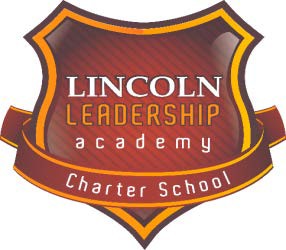 March 12, 2020Dear Parents/Guardians:As you are aware, the Coronavirus (COVID-19) continues to evolve rapidly in the United States and the world. At Lincoln Leadership Academy Charter School (LLACS), we have been following the Center for Disease Control and Prevention (C.D.C.) guidelines, the World Health Organization (W.H.O.) and the PA Department of Health.Our team is diligently following the response plan for pandemic outbreaks as recommended by the Department of Health and Human Services (HHS). This also means that we are closely working with local health officials regarding any potential school closings.Although we have not had any student or staff with direct contact, we continue to monitor the attendance and reported illnesses for all students and staff in order to take the necessary medical precautions and actions.If your child becomes ill while at school, and a fever is confirmed or respiratory illness is suspected, the child will be asked to wear a disposable face mask and will be sent home immediately. Parents will be required to contact their healthcare providers for further instructions.We remain diligent in disinfecting classrooms, furniture, doorknobs, offices, dining halls, bathrooms and all other public areas. Even though we are taking these precautionary measures, we are fully aware that the Department of Health may require us to close down due to concerns of confirmed cases in nearby communities.We will adhere to the Governor’s mandate to maintain appropriate “Social Distance” by postponing any and all activities and events that require large gatherings of students, staff and families as well as field trips and other public events that include exposure to others.If we need to close, we are preparing to provide off-site learning to our students during a possible extended school closing. Our team is building a comprehensive remote system for instruction that will include technology, teacher interaction and independent student work in order to minimize the loss of instructional time.It is our goal to continue providing our students an education with minimal interruptions in order to mitigate the negative impact on student’s learning over an extended period of time.Explicit details on this plan will be sent home if we are required to close. If your child does not have access to a computer at home or if you do not have internet access, please notify the remotelearn@llacslv.com immediately. We encourage parents to support their child’s enrollment in this process in order to minimize instructional loss.Our Administrative and leadership teams have been diligently planning and preparing for weeks in the event that COVID-19 should affect Lehigh County and we must close down school.In addition to the preventative measures that we are following in our school, we are asking our Lincoln families to follow the protocols recommended by the PA Department of Health:Cover coughs or sneezes with your elbow. Do not use your hands!Wash hands often with soap and water for at least 20 seconds. Use an alcohol- based hand sanitizer if soap and water are not available.Clean surfaces frequently, including countertops, light switches, cell phones, remotes, and other frequently touched items.If your child is sick and running a fever, defined as a temperature greater than or equal to 100 degrees Fahrenheit, please keep him/her out of school until you child no longer has fever for at least 24 hours without using fever reducing medications.We will continue to update you as new information becomes available. If you have any concerns regarding your child’s health, we strongly recommended that you consult with your child’s Doctor immediately.For more information regarding the Coronavirus, please contact, CDC.gov.We thank you for your full cooperation and support in this very serious matter. Please contact the nursing suite with any questions or concerns. 484-860-3300 ext. 306Sincerely,Mrs. Figueroa-TorresChief Executive Officer/Founder12 de marzo de 2020Estimados padres y/o encargados:Como saben, el Coronavirus (COVID-19) continúa evolucionando rápidamente en los Estados Unidos y el mundo. En Lincoln, Leadership Academy Charter School, hemos seguido las recomendaciones del Centro para el Control y la Prevención de Enfermedades (C.D.C.), la Organización Mundial de la Salud (W.H.O.) y el Departamento de Salud de PA.Nuestro equipo está siguiendo diligentemente el plan de respuesta a brotes pandémicos según lo recomendado por el Departamento de Salud y Servicios Humanos (HHS). Esto también significa que estamos trabajando estrechamente con los funcionarios de salud locales en relación a posibles cierres de las escuelas.Aunque no hemos tenido ningún estudiante o personal en contacto directo con el virus, continuamos monitoreando la asistencia y las enfermedades reportadas por todos los estudiantes y el personal, con el fin de tomar las medidas y precauciones médicas necesarias.Si su hijo se enferma mientras está en la escuela, y se confirma que tiene fiebre o se sospecha una enfermedad respiratoria, se le pedirá al niño que use una máscara facial desechable y será enviado a la casa de inmediato. Los padres deberán comunicarse con sus proveedores de atención médica para obtener más instrucciones.Nos mantenemos diligentes en la desinfección de salones, muebles, cerraduras de puertas, oficinas, comedores, baños y todas las demás áreas públicas. Aunque estamos tomando estas medidas de precaución, estamos plenamente conscientes de que el Departamento de Salud puede requerir que cerremos, debido a preocupaciones de casos confirmados en comunidades cercanas a la nuestra.Seguiremos el mandato del Gobernados de mantener una “Distancia Social” apropiada posponiendo todas y cada una de las actividades y eventos que requieren grandes cantidades de participación de estudiantes, personal y familias, así como excursiones y otros eventos públicos que incluyen la exposición a otros.Nos estamos preparando para proporcionar aprendizaje a distancia a nuestros estudiantes durante un posible cierre extendido de la escuela. Nuestro equipo está construyendo un sistema remoto integral para la instrucción que incluirá tecnología, interacción con el maestro y trabajo independiente de los estudiantes para minimizar la pérdida de tiempo de instrucción. Nuestro objetivo es continuar brindando a nuestros estudiantes una educación con mínimas interrupciones para mitigar el impacto negativo en el aprendizaje de los estudiantes durante un período prolongado de tiempo.Los detalles específicos sobre este plan se le enviarán a la casa si estamos obligados a cerrar. Si su hijo no tiene acceso a una computadora en casa o si usted no tiene acceso a Internet, notifique a remotelearn@llacslv.com inmediatamente. Invitamos a los padres a que apoyen la participación de sus hijos en este proceso para minimizar la pérdida de instrucción.Nuestros equipos administrativos y de liderazco han estado planificando y preparando estrategias diligentemente durante semanas en caso de que el COVID-19 afecte el Condado de Lehigh y debamos cerrar la escuela.Además de las medidas preventivas que estamos siguiendo en nuestra escuela, estamos pidiendo a nuestras familias de Lincoln que sigan los protocolos recomendados por el Departamento de Salud de PA:Cubra su boca por la tos o estornudos con el codo. ¡No uses tus manos!Lávese las manos con frecuencia con agua y jabón durante al menos 20 segundos. Use un desinfectante para manos a base de alcohol si no hay agua y jabón disponibles.Limpie las superficies con frecuencia, incluidos los topes, interruptores de electricidad, teléfonos celulares, controles remotos y otros artículos que se tocan con frecuencia.Si su hijo está enfermo y tiene fiebre, con una temperatura mayor o igual a 100 grados Fahrenheit, manténgalo fuera de la escuela hasta que su hijo ya no tenga fiebre durante al menos 24 horas sin usar medicamentos para reducir la fiebre.Continuaremos actualizándolo a medida que haya nueva información disponible. Si tiene alguna inquietud con respecto a la salud de su hijo, le recomendamos encarecidamente que consulte con el médico de su hijo de inmediato.Para obtener más información sobre el Coronavirus, comuníquese o consulte a CDC.gov.Le agradecemos su total cooperación y apoyo en este asunto tan serio. Comuníquese con la oficina de enfermería si tiene alguna pregunta o inquietud,484-860-3300 ext. 306.Sinceramente,Sra. Figueroa-TorresDirectora Ejecutiva / Fundadora